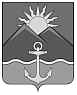 ДУМА ХАСАНСКОГО МУНИЦИПАЛЬНОГО ОКРУГАРЕШЕНИЕпгт Славянка29.09.2022 	     №  3                  В соответствии с Регламентом Думы Хасанского муниципального округа, на основании протокола счетной комиссии Думы Хасанского муниципального округа о результатах тайного голосования по избранию заместителя председателя Думы Хасанского муниципального округа первого созыва Дума Хасанского муниципального округаРЕШИЛА:            1. По итогам тайного голосования избрать заместителем председателя Думы Хасанского муниципального округа  первого созыва депутата Думы Хасанского муниципального округа по избирательному                                             округу № 13 Войтюк Руслана Борисовича.2. Настоящее решение вступает в силу со дня его принятия.Председатель Думы                         	Н.В. Карпова                                             Об избрании заместителя председателя Думы Хасанского муниципального округапервого созыва